	   Sunday, February 10, 2013	   Monday, February 11, 2013	   Tuesday, February 12, 2013	   Wednesday, February 13, 2013	   Thursday, February 14, 2013	   Friday, February 15, 2013	   Saturday, February 16, 20136:00AMHome Shopping  Shopping program.6:30AMHome Shopping  Shopping program.7:00AMRoute 66: Hell Is Empty, All The Devils Are Here  (R)Tod works at Jungleland zoo. The zoo's owner's second wife and Tod are puzzled as to what he has in his thoughts. Starring MARTIN MILNER and GEORGE MAHARIS.PG8:00AMDesigning Women: The Pride Of The Sugarbakers (R)  Mary Jo and Julia demonstrate different coaching styles when Sugarbaker's sponsors a little League Team. Starring DIXIE CARTER, DELTA BURKE, ANNIE POTTS, JEAN SMART and MESHACH TAYLOR.PG8:30AMHome Shopping  Shopping program.9:00AMHome Shopping  Shopping program.9:45AM7TWO Sunday Movie Matinee: Rock Around The Clock (R) (1956)  A frustrated big-band promoter with hopes of bringing a new sound to the country becomes the manager of a rock and roll band. Starring RUDY POMPILLI, AL REX, FRANNY BEECHER, JOHNNY GRANDE and RALPH JONES.G11:30AMThe Hook & The Cook: Mudgee    **NEW EPISODE**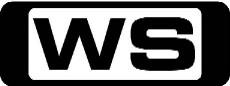 Scotty and Paul head to Mudgee's number one Yabby Farm where they sample some local wine and cook up a feed of BBQ yabbies and Spicy Moroccan Perch.PG12:00PMLyndey Milan's Taste Of Ireland: Mayo    **NEW EPISODE**The region around County Mayo delivers Lyndey a taste of sweet Connemara lamb, rich smoked sausages. Then, Lyndey makes a traditional Black Pudding with the help of one of Ireland's greatest musicians.G12:30PMThe Food Truck: Hotdogs (R)    Chef Michael Van De Elzen attempts to create healthy, restaurant-quality hotdogs to sell from his 1970 Bedford truck, at an Oceana Championships baseball game in Pakuranga.PG1:00PMThe Emeril Lagasse Show: Emeril's Heartland (R)    Actress Jennie Garth creates the healthiest comfort foods, and country music sensation Lonestar helps Emeril create a cowboy flavour.PG2:00PMHome and Away Catch-Up (R) (HAW6-816 - 820) 'CC'    Miss Home and Away this week? Catch up on 7TWO!PG  (A)4:20PM7TWO Sunday Movie Matinee: Matilda (R) 'CC' (1996)  The story of a remarkable girl with extraordinary intelligence. Starring DANNY DEVITO, MARA WILSON, RHEA PERLMAN and EMBETH DAVIDTZ.PG  (V)6:30PM7TWO Sunday Movie: Baby Mama (R) 'CC' (2008)    TINA FEY stars as a successful, single businesswoman with dreams of having a baby who hires a working class woman to be her unlikely surrogate. Also starring AMY POEHLER, GREG KINNEAR, DAX SHEPARD and ROMANY MALCO.PG  (L,S)8:40PMEscape To The Country: Suffolk    **NEW EPISODE**Denise Nurse heads to the Suffolk/Essex border seeking the perfect family home for a couple who are keen to bring up their children away from busy city life.G9:40PM60 Minute Makeover: Bradford (R)    Terri Dwyer and the team are helping Craig treat his wife to a total home makeover. With their son in and out of hospital, the couple don't have time to decorate their house, so Souki Hildreth leads the team's big surprise revamp.G10:40PMHomes Under The Hammer    Martin and Lucy visit a house in Southampton, a property in London and a three bedroom end of terrace in Nottinghamshire.G12:00AMThe Shield: Pilot (R) 'CC'    **FROM THE BEGINNING**Aceveda learns that an addict father has sold his daughter for two-hundred dollars to a paedophile in order to fund his habit. Starring MICHAEL CHIKLIS, CATHERINE DENT, WALTON GOGGINS, MICHAEL JACE and JAY KARNES.AV  (A,S,V)1:00AMThe Food Truck: Hotdogs (R)    Chef Michael Van De Elzen attempts to create healthy, restaurant-quality hotdogs to sell from his 1970 Bedford truck, at an Oceana Championships baseball game in Pakuranga.PG1:30AMThe Emeril Lagasse Show: A Family Affair (R)    Special guest Elmo joins Emeril for an hour of family fun, music and food. And Emeril's son E.J reveals his own signature dish.PG2:30AMLyndey Milan's Taste Of Ireland: Mayo (R)    The region around County Mayo delivers Lyndey a taste of sweet Connemara lamb, rich smoked sausages. Then, Lyndey makes a traditional Black Pudding with the help of one of Ireland's greatest musicians.G3:00AMThe Bill: Heavy Plant Crossing (R) 'CC'    Sgt. Matt Boyden organises a simple operation to catch a gang stealing an excavator from a building site. The plot thickens when another gang turn up carrying guns and a man is shot and abducted. Starring JOY BROOK, SIMON ROUSE, JEFF STEWART, TONY O' CALLAGHAN and GREGORY DONALDSON.M4:00AMThe Bill: Good Relations (R) 'CC'    Rising crime levels on the council estates sees Brownlow with two extra problems: a gang of over-zealous security guards, and a 'mobile community liaison unit.' Starring JOY BROOK, SIMON ROUSE, JEFF STEWART, TONY O' CALLAGHAN and GREGORY DONALDSON.PG  (A,V)5:00AMAnimal Academy (R)    Meet a dentist whose patients are horses, an Author & her llamas. Resident vet Deborah shows us what to look for in a new puppy & Jeremy gets close to extra friendly stingrays.G5:30AMRoom For Improvement (R) 'CC'    A budget-breaking $100,000 double-makeover for a great cause.G6:00AMHome Shopping  Shopping program.6:30AMHome Shopping  Home Shopping7:00AMTrapped (R) 'CC'    Maggie's boat returns without her, prompting the question: where has she gone? Starring BEN JAY, MAIA MITCHELL, ANTHONY SPANOS, MIKAYLA SOUTHGATE and NATASHA PHILLIPS.C7:30AMIt's Academic 'CC'    Simon Reeve hosts all new episodes of the educational and entertaining show where schools compete to win cash and prizes.C8:00AMToybox: Tina's Leaving (R) 'CC'    Watch the toys come alive when we open the lid to a fantasy world full of fun, music, learning and adventure!P8:30AMDesigning Women: Hard Hats And Lovers (R)  The Sugarbaker women come up with a solution to end the verbal harassment they've been receiving from construction workers. Starring DIXIE CARTER, DELTA BURKE, ANNIE POTTS, JEAN SMART and MESHACH TAYLOR.PG9:00AMHome and Away - The Early Years (R) 'CC'  Marilyn eventually finds her real parents.  Where will Lucinda's sailboard lessons lead? Starring ANDREW HILL, KATE RITCHIE, NICOLLE DICKSON, JUDY NUNN and RAY MEAGHER.G9:30AMSons And Daughters (R) 'CC'  Andy proves at Wayne's wedding that the best man can sometimes be the better man. Charlie turns the tables on Andy. Starring PAT MCDONALD, IAN RAWLINGS, LEILA HAYES, BRIAN BLAIN and DANNY ROBERTS.G10:00AMCoronation Street   Katy wavers about Martin taking the blame, Angela insists they stick together. Tracy begins to talk to Ray but feels more vulnerable than ever.PG 10:30AMHead Of The Class: The Quiet Kid (R)  A brilliant new student joins the class, but he refuses to join the Academic Olympics team. Starring WILLIAM G  SCHILLING, JEANNETTA ARNETTE, DAN FRISCHMAN, ROBIN GIVENS and KHRYSTYNE HAJE.PG11:00AMThe Martha Stewart Show: Adventures In Turkey (R)    Join Martha on her visit to the Cappadocia region of Turkey, where she takes a hot-air balloon tour, a horseback ride through Goreme National Park, and a lesson in rug-weaving.G12:00PMHart To Hart: Harts Under Glass (R)  Jonathan learns that his near-fatal brush with death was no accident when an art collector plans his demise to obtain Jennifer. Starring ROBERT WAGNER, STEFANIE POWERS and LIONEL STANDER.PG1:00PMThe Royal: Last Waltz (R) 'CC'    Ormerod has to make a decision about Caroline, and Weatherill's patient is determined to keep the cause of her illness a secret. Starring JULIAN OVENDEN, IAN CARMICHAEL, ROBERT DAWS, WENDY CRAIG and MICHAEL STARKE.PG2:00PM7TWO Mid Arvo Movie: 3:10 To Yuma (R) (1957)    The story of a rancher, who in need of money escorts a notorious outlaw to the state prison in Yuma, Arizona only to find trouble ahead. Starring GLEN FORD, VAN HEFLIN, FELICIA FARR and RICHARD JAECKEL.PG  (V)4:00PM7TWO Mid Arvo Movie: Sing (R) (1989)  A teen film about an Italian punk forced to work with an innocent Jewish girl. Starring LORRAINE BRACCO, PETER DOBSON, JESSICA STEEN, LOUISE LASSER and GEORGE DICENZO.PG  (V,L,A)6:00PMGardeners' World    **NEW EPISODE**Toby recommends snowdrops and tomatoes, while Joe Swift gets the fruit garden under way.G6:30PMBargain Hunt: London 30    **NEW EPISODE**The teams roll up at London's Portobello Market with a huge 600 pound budget. Facing colossal crowds and guided by experts Mark Stacey and Charles Hanson, they're determined to spend, spend, spend!G7:30PMMighty Ships: Northern Eagle    **PREMIERE**Take a look at the all in one mega fishing trawler and factory - Northern Eagle. Join the crew on board during their busiest and most important season during the bitter cold Alaskan winter.G8:30PMWaking The Dead: Multistorey - Part 1 (R) 'CC'    A man jailed for a high-street shooting spree has won an appeal and Boyd is reluctant to investigate. As DC Mel Silver digs deeper, she discovers some disturbing truths about her boss. Starring TREVOR EVE, SUE JOHNSTON, HOLLY AIRD, WIL JOHNSON and CLAIRE GOOSE.M  (V)9:40PMCriminal Minds: Ashes and Dusk (R) 'CC'    The BAU team investigates a serial arsonist who targets the homes of upper class families while they sleep. Starring MANDY PATINKIN, A J  COOK, LOLA GLAUDINI, MATTHEW GRAY GUBLER and THOMAS GIBSON.M10:40PMCriminal Minds: Honor Among Thieves (R) 'CC'    Agent Prentiss' mother, a foreign ambassador, enlists the help of the Bau Team when a Russian immigrant is kidnapped and held for ransom. Starring MANDY PATINKIN, A J  COOK, LOLA GLAUDINI, MATTHEW GRAY GUBLER and THOMAS GIBSON.M11:40PMThe Shield: Our Gang (R) 'CC'    Mackey and the Strike Team find themselves under pressure when a police informant is killed. Starring MICHAEL CHIKLIS, CATHERINE DENT, WALTON GOGGINS, MICHAEL JACE and JAY KARNES.AV  (A,V)12:40AMHart To Hart: Harts Under Glass (R)  Jonathan learns that his near-fatal brush with death was no accident when an art collector plans his demise to obtain Jennifer. Starring ROBERT WAGNER, STEFANIE POWERS and LIONEL STANDER.PG1:40AMDesigning Women: Hard Hats And Lovers (R)  The Sugarbaker women come up with a solution to end the verbal harassment they've been receiving from construction workers. Starring DIXIE CARTER, DELTA BURKE, ANNIE POTTS, JEAN SMART and MESHACH TAYLOR.PG2:10AMGardeners' World    (R)Toby recommends snowdrops and tomatoes, while Joe Swift gets the fruit garden under way.G2:40AMThe Martha Stewart Show: Adventures In Turkey (R)    Join Martha on her visit to the Cappadocia region of Turkey, where she takes a hot-air balloon tour, a horseback ride through Goreme National Park, and a lesson in rug- weaving.G3:30AMAnimal Academy (R)    Meet a Big Cat Ranger who feels at home in a lion's den; A hedgehog rescuer cares for her 'Prickle Kids' & Deborah shows us a Bunny health check.G4:00AMThe Bill: Big Fish (R) 'CC'    Skase chances his hand and nets a well known drug dealer, however his hopes of recognition are shattered when two disguised criminals whisk him out of custody from under Deakin's nose. Starring JOY BROOK, SIMON ROUSE, JEFF STEWART, TONY O' CALLAGHAN and GREGORY DONALDSON.M5:00AMCoronation Street    (R)Katy wavers about Martin taking the blame, Angela insists they stick together. Tracy begins to talk to Ray but feels more vulnerable than ever.PG 5:30AMRoom For Improvement (R) 'CC'    The Room For Improvement team cooks up a double surprise for one lucky lady - a new kitchen plus a romantic wedding proposal.G6:00AMHome Shopping  Shopping program.6:30AMHome Shopping  Home Shopping7:00AMTrapped (R) 'CC'    Panicked by the growing concern over their parents' absence, Zuke and Em attempt to make contact with the island. Starring BEN JAY, MAIA MITCHELL, ANTHONY SPANOS, MIKAYLA SOUTHGATE and NATASHA PHILLIPS.C7:30AMIt's Academic 'CC'    Simon Reeve hosts all new episodes of the educational and entertaining show where schools compete to win cash and prizes.C8:00AMToybox: Sleepy Tina (R) 'CC'    Watch the toys come alive when we open the lid to a fantasy world full of fun, music, learning and adventure!P8:30AMDesigning Women: Curtains (R)  The women of Sugarbaker's find themselves literally in the middle of a labour dispute, with angry pickets surrounding the building. Starring DIXIE CARTER, DELTA BURKE, ANNIE POTTS, JEAN SMART and MESHACH TAYLOR.PG9:00AMHome and Away - The Early Years (R) 'CC'  Blake and Haydn drive themselves into big trouble.  After all her efforts, will Marilyn be left with any parents? Starring ANDREW HILL, KATE RITCHIE, NICOLLE DICKSON, JUDY NUNN and RAY MEAGHER.G9:30AMSons And Daughters (R) 'CC'  Andy falls foul of fate as Fiona finds luck is on her side.G10:00AMCoronation Street   Ray ruins his chat with Tracy by putting down Ken. Katy panics about going to prison.PG (A)10:30AMHead Of The Class: Simone Goes Overboard (R)  Beautiful Simone is indebted to Dennis when he apparently saves her life. Starring WILLIAM G  SCHILLING, JEANNETTA ARNETTE, DAN FRISCHMAN, ROBIN GIVENS and KHRYSTYNE HAJE.PG11:00AMThe Martha Stewart Show: Steak Recipes (R)    Emeril Lagasse joins Martha to master some Steak recipes. Then, cream- filled chocolate cookies with actor Keke Palmer and African wildlife with animal expert Grant Kemmerer.G12:00PMHart To Hart: Rhinestone Harts (R)  Jennifer's party life sparkles with danger when she discovers that the stunning rhinestone outfit she loaned bears stolen diamonds. Starring ROBERT WAGNER, STEFANIE POWERS and LIONEL STANDER.PG1:00PMThe Royal: Unbreakable Chain (R) 'CC'    A new nurse arrives at the Royal and makes an immediate impact, while Lizzie's crash diet has disastrous consequences. Starring JULIAN OVENDEN, IAN CARMICHAEL, ROBERT DAWS, WENDY CRAIG and MICHAEL STARKE.PG  (A)2:00PM7TWO Mid Arvo Movie: Brother John (R) (1971)    A mysterious stranger arrives in a small town. It is not until the very end do the townspeople learn his true agenda and where he comes from. Starring SIDNEY POITIER, WILL GEER, BRADFORD DILLMAN, PAUL WINFIELD and BEVERLY TODD.PG  (L,A)4:00PM7TWO Mid Arvo Movie: The Seven Little Foys (R) (1955)  After the young wife of vaudevillian, Eddie Foy, passes away he incorporates their seven children into the act and takes it on the road. Starring BOB HOPE, MILLY VITALE and GEORGE TOBIAS.G6:00PMGardeners' World    Toby Buckland plants roses at Greenacre, while Joe Swift maintains the prairie border.G6:30PMBargain Hunt: Peterborough 26    In Peterborough, a middle-aged Goth sends David Barby on a very scary Bargain Hunt. Meanwhile, Thomas Plant, is staking his reputation on a bargain that could lead to a cracking victory or a crushing defeat.G7:30PMHighway Patrol: Flipping Idiots (R) 'CC'   Officers are called to a local park after reports of hooning. On arrival they find a car on its roof, but there's no sign of the occupants.PG 8:00PMMotorway Patrol: A Real Mouthful 'CC'   Tonight, join NZ Police as they deal with speeders, lowered springs, mysterious crow bar wielding motorists and rousing renditions of some classic tunes.PG 8:30PMAir Crash Investigations: Pilot vs Plane (R) 'CC'    When a public demonstration of Airbus A-320 goes wrong, investigators determine whether it was the pilot or the plane that caused the crash.PG9:30PM7TWO Blockbuster Tuesday: Patriot Games (R) 'CC' (1992)    HARRISON FORD stars as a CIA Analyst who interferes with an IRA assassination of a member of the Royal family and is targeted as revenge. Also starring ANNE ARCHER, PATRICK BERGIN, SEAN BEAN and THORA BIRCH.M  (V)12:00AMHart To Hart: Rhinestone Harts (R)  Jennifer's party life sparkles with danger when she discovers that the stunning rhinestone outfit she loaned bears stolen diamonds. Starring ROBERT WAGNER, STEFANIE POWERS and LIONEL STANDER.PG1:00AMDesigning Women: Curtains (R)  The women of Sugarbaker's find themselves literally in the middle of a labour dispute, with angry pickets surrounding the building. Starring DIXIE CARTER, DELTA BURKE, ANNIE POTTS, JEAN SMART and MESHACH TAYLOR.PG1:30AMGardeners' World    (R)Toby Buckland plants roses at Greenacre, while Joe Swift maintains the prairie border.G2:00AMThe Martha Stewart Show: Steak Recipes (R)    Emeril Lagasse joins Martha to master some Steak recipes. Then, cream- filled chocolate cookies with actor Keke Palmer and African wildlife with animal expert Grant Kemmerer.G3:00AMThe World Around Us: Secrets Of The Mangrove (R)  Embark on a journey of discovery in the seldom seen or properly understood mangrove swamp with Ben Cropp.G4:00AMThe Bill: Taxed (R) 'CC'    PC Luke Ashton and PC Dale Smith chase a stabbing suspect onto an estate, but are separated and Ashton is paralysed with fear when confronted by the knife-wielding youth. Starring JOY BROOK, SIMON ROUSE, JEFF STEWART, TONY O' CALLAGHAN and GREGORY DONALDSON.M5:00AMCoronation Street    (R)Ray ruins his chat with Tracy by putting down Ken. Katy panics about going to prison.PG (A)5:30AMRoom For Improvement: Hawthorn - Lounge/Dining (R) 'CC'    Got messy kids? Don't miss our fantastic ideas for a family living room as the RFI team come to the rescue.G6:00AMHome Shopping  Shopping program.6:30AMHome Shopping  Home Shopping7:00AMTrapped (R) 'CC'    Ryan attempts to leave for the island, even though he has no idea which way to go or what he will find when he gets there. Starring BEN JAY, MAIA MITCHELL, ANTHONY SPANOS, MIKAYLA SOUTHGATE and NATASHA PHILLIPS.C7:30AMIt's Academic 'CC'    Simon Reeve hosts all new episodes of the educational and entertaining show where schools compete to win cash and prizes.C8:00AMToybox: The Great Divide (R) 'CC'    Watch the toys come alive when we open the lid to a fantasy world full of fun, music, learning and adventure!P8:30AMDesigning Women: The Wilderness Experience (R)  Bernice treats the ladies to a three-day survival course in the wilderness, but they aren't prepared for such a rugged experience. Starring DIXIE CARTER, DELTA BURKE, ANNIE POTTS, JEAN SMART and MESHACH TAYLOR.PG9:00AMHome and Away - The Early Years (R) 'CC'  Tracey seizes the opportunity to bury Sophie.  Blake and Haydn are dealt heavy punishment. Starring ANDREW HILL, KATE RITCHIE, NICOLLE DICKSON, JUDY NUNN and RAY MEAGHER.G9:30AMSons And Daughters (R) 'CC'  Charlie unwittingly puts Fiona in jeopardy.  Debbie proves she's easy prey for a sharp operator. Starring PAT MCDONALD, IAN RAWLINGS, LEILA HAYES, BRIAN BLAIN and DANNY ROBERTS.G10:00AMCoronation Street   Martin worries about people's reactions. Ken tells Ray to leave before he causes Tracy more pain.PG (V,A)10:30AMHead Of The Class: Queen, Queen, Queen for a Day (R)  Arvid watches his dream turn into his worst nightmare when he finds himself on a date with four girls at the same dance. Starring WILLIAM G  SCHILLING, JEANNETTA ARNETTE, DAN FRISCHMAN, ROBIN GIVENS and KHRYSTYNE HAJE.PG11:00AMThe Martha Stewart Show: Autumnal Gourds (R)    Martha builds a purple martin birdhouse with Larry Melcher. Then, see a first-aid kit for pets with veterinarian Peter Kross.G12:00PMHart To Hart: Hart Of Darkness (R)  Jonathan's jet-set life changes when an emotionally disturbed man pours a blinding chemical into the Hart swimming pool. Starring ROBERT WAGNER, STEFANIE POWERS and LIONEL STANDER.PG1:00PMThe Royal: If Not For You (R) 'CC'    Some serious allegations are made against staff at The Royal, and there's more trouble on its way. Starring JULIAN OVENDEN, IAN CARMICHAEL, ROBERT DAWS, WENDY CRAIG and MICHAEL STARKE.PG  (A)2:00PM7TWO Mid Arvo Movie: The Cockleshell Heroes (R) (1955)  During World War II a group of volunteers are trained secretly for over a year. Their mission is to blow up a battleship in enemy territory. Starring JOSE FERRER, TREVOR HOWARD, DORA BRYAN and ANTHONY NEWLEY.PG  (V)4:00PM7TWO Mid Arvo Movie: Port Afrique (R) (1956)  Rip Reardon, ex-Army flier, returns to his home in French Morocco and finds his wife dead. Starring PIER ANGELI, PHILIP CAREY and DENNIS PRICE.PG  (V)6:00PMGardeners' World    Toby Buckland tidies up the Bee Border at Greenacre.G6:30PMBargain Hunt: Newark 7    A football fanatic mum and son face off a dad and daughter in Bargain Hunt from Newark. Will a piece of china, which everyone sniffs at, come up trumps at the auction?G7:30PMHeartbeat: Dead Ringer (R) 'CC'  A pawnbroker's store is broken into one night when Bellamy should have been in the area. Following a tip-off, Nick finds some stolen goods stashed in a lock-up which is rented under Bellamy's name. Starring NICK BERRY, NIAMH CUSACK, DEREK FOWLDS, FRANK MIDDLEMASS and BILL MAYNARD.PG8:40PMVera: The Ghost Position 'CC'    **PREMIERE**When Vera's former colleague and friend is badly burnt in an arson attack, Vera is determined to track down the assailant and discover why someone would try to kill him. Starring BRENDA BLETHYN, DAVID LEON, PAUL RITTER, JON MORRISON and TOM HUTCH.M  (A,V)10:40PMPie In The Sky: The One That Got Away (R) 'CC'  Trout farmer Bill Pritchard's fiancée goes missing after he has accepted a lucrative take-over by a chain fishery. Starring RICHARD GRIFFITHS, MAGGIE STEED, MALCOLM SINCLAIR and BELLAN ENAHORA.PG11:45PMThe Bill: Common Language (R) 'CC'  A young Russian girl leads Smith out of a nightclub, where he is promptly attacked by three men. Despite Smith's protests, Chandler assigns Cullen to investigate the assault. Starring TONY O'CALLAGHAN, JEFF STEWART, ALEX WALKINSHAW, SIMON ROUSE and JOY BROOK.M12:50AMHart To Hart: Hart Of Darkness (R)  Jonathan's jet-set life changes when an emotionally disturbed man pours a blinding chemical into the Hart swimming pool. Starring ROBERT WAGNER, STEFANIE POWERS and LIONEL STANDER.PG2:00AMHome Shopping  Shopping program.2:30AMHome Shopping  Shopping program.3:00AMHome Shopping  Shopping program.3:30AMRoom For Improvement: Collingwood - Warehouse (R) 'CC'    Young guy in funky warehouse runs out of cash - wait till you see what the Room For Improvement team can do!G4:00AMThe Bill: Cracked Up (R) 'CC'    P.C. Ashton, reeling from P.C. Smith's accusations of cowardice, tries to help an ex-con who claims to have gone straight. Starring JOY BROOK, SIMON ROUSE, JEFF STEWART, TONY O' CALLAGHAN and GREGORY DONALDSON.M5:00AMCoronation Street   Martin worries about people's reactions. Ken tells Ray to leave before he causes Tracy more pain.PG (V,A)5:30AMRoom For Improvement: Westleigh Fire Station (R) 'CC'    The Room For Improvement team move in to help with a special tribute to some Aussie heroes - the volunteer bush firefighters.G6:00AMHome Shopping  Shopping program.6:30AMHome Shopping  Home Shopping7:00AMTrapped (R) 'CC'    Ryan and Jarrah risk everything and leave for the island. Meanwhile, at base camp to intruder draws nearer. Starring BEN JAY, MAIA MITCHELL, ANTHONY SPANOS, MIKAYLA SOUTHGATE and NATASHA PHILLIPS.C7:30AMIt's Academic 'CC'    Simon Reeve hosts all new episodes of the educational and entertaining show where schools compete to win cash and prizes.C8:00AMToybox: Favourites (R) 'CC'    Watch the toys come alive when we open the lid to a fantasy world full of fun, music, learning and adventure!P8:30AMDesigning Women: Tyrone (R)  Anthony serves as a surrogate brother to a troubled youth, and winds up having to face painful facts about his own childhood. Starring DIXIE CARTER, DELTA BURKE, ANNIE POTTS, JEAN SMART and MESHACH TAYLOR.PG9:00AMHome and Away - The Early Years (R) 'CC'  Blake and Hayden's plan to win sympathy from their parents spells disaster.  Sophie finds friends in short supply. Starring ANDREW HILL, KATE RITCHIE, NICOLLE DICKSON, JUDY NUNN and RAY MEAGHER.G9:30AMSons And Daughters (R) 'CC'  Craig receives a mystery visitor from his past.  Beryl is forced to humble herself to a woman she hates.  Ginny finds the perfect way to put Alison under her thumb.G10:00AMCoronation Street   Emily tells Tracy that Ray is leaving. Katy and Angela are nervous someone will find the wrench.PG 10:30AMHead Of The Class: Politics of Love (R)  Alan pursues the girl of his dreams, who just happens to be a famous high fashion model. Starring WILLIAM G  SCHILLING, JEANNETTA ARNETTE, DAN FRISCHMAN, ROBIN GIVENS and KHRYSTYNE HAJE.PG11:00AMThe Martha Stewart Show: Andre Leon Talley (R)    Runway fashions for daily wear with fashion guru Andre Leon Talley and recipes for roasted lamb with sausage stuffing and root-vegetable salad with chef Laurent Tourondel.G12:00PMHart To Hart: The Hartbreak Kid (R)  Jonathan and Jennifer see the odds change unfavourably when mystery and danger surrounds the debut race of their prized thoroughbred. Starring ROBERT WAGNER, STEFANIE POWERS and LIONEL STANDER.PG1:00PMThe Royal: Doing The Rounds (R) 'CC'    A new arrival sets hearts racing, and Taylor has to help a visitor with a difficult task. Starring JULIAN OVENDEN, IAN CARMICHAEL, ROBERT DAWS, WENDY CRAIG and MICHAEL STARKE.PG2:00PM7TWO Mid Arvo Movie: Dad's Army (R) (1971)  Set in 1940's Britain, a group of misfit Home Guards go through a series of humorous misadventures eventually saving Britain from Nazi invaders. Starring CLIVE DUNN, ARTHUR LOWE, JOHN LAURIE, IAN LAVENDER and ARNOLD RIDLEY.PG  (V,S)4:00PM7TWO Mid Arvo Movie: A Prize Of Gold (R) (1955)  Sergeant Joe Lawrence is an American Army Officer who, while stationed in Berlin shortly after the end of World War II, falls in love with a refugee. Starring RICHARD WIDMARK, MAI ZETTERLING and NIGEL PATRICK.PG  (V)6:00PMGardeners' World    Toby Buckland starts off varieties of vegetables which can be grown and harvested in weeks.G6:30PMBargain Hunt: Ardingly 19    The Red and Blue teams hunt down an unusual collection of items with the help of experts Anita Manning and Catherine Southon in East Sussex.G7:30PMThe Royal: Any Old Iron 'CC'    **NEW EPISODE**Nurse Susie Dixon's head is turned by a rich playboy, with devastating consequences for Mr and Mrs Middleditch. Ormerod is called out by the coastguard to rescue a grieving widow. Starring ROBERT DAWS, AMY ROBBINS, IAN CARMICHAEL, LINDA ARMSTRONG and DENIS LILL.PG8:30PMRebus: The Falls    Rebus tries to discover the meaning of a clue left at the scene of a murder leading to one of the city's wealthiest families. Starring KEN STOTT, CLAIRE PRICE, JENNIFER BLACK, TONY DONALDSON and NATALIE DORMER.M  (V,L)10:10PMPie In The Sky: Dead Right (R) 'CC'  A psychic medium has been receiving hate mail and, as she has helped the police in the past, Fisher asks Henry to investigate. Starring RICHARD GRIFFITHS, MAGGIE STEED, MALCOLM SINCLAIR and BELLAN ENAHORA.PG11:15PMDangerfield: Guilt (R) 'CC'    An incestuous relationship and an unwanted pregnancy draws Dangerfield into a complex family affair. Starring NIGEL LE VAILLANT, TAMZIN MALLESON, TIM VINCENT, BILL WALLIS and NADIM SAWALHA.M12:15AMThe Bill: P.C. Smith (R) 'CC'  Hoping it will convince Chandler to endorse his transfer to SO19, Smith and Klein offer to 'babysit' the victim of a bashing who is reluctantly testifying against his assailant in court the next day. Starring TONY O'CALLAGHAN, JEFF STEWART, ALEX WALKINSHAW, SIMON ROUSE and JOY BROOK.M1:15AMHart To Hart: The Hartbreak Kid (R)  Jonathan and Jennifer see the odds change unfavourably when mystery and danger surrounds the debut race of their prized thoroughbred. Starring ROBERT WAGNER, STEFANIE POWERS and LIONEL STANDER.PG2:15AMDesigning Women: Tyrone (R)  Anthony serves as a surrogate brother to a troubled youth, and winds up having to face painful facts about his own childhood. Starring DIXIE CARTER, DELTA BURKE, ANNIE POTTS, JEAN SMART and MESHACH TAYLOR.PG2:45AMThe Martha Stewart Show: Andre Leon Talley (R)    Runway fashions for daily wear with fashion guru Andre Leon Talley and recipes for roasted lamb with sausage stuffing and root-vegetable salad with chef Laurent Tourondel.G3:35AMAnimal Academy (R)    Meet a large group of rabbits is called a herd and we meet Peter Hooper who has one, Deborah performs a dog dental check and Jeremy meets a Giraffe.G4:00AMThe Bill: Wedded Bliss (R) 'CC'    Smith and Rickman deal with a disturbance at a registry office and Proctor and Holmes uncover an immigration scam. Starring JOY BROOK, SIMON ROUSE, JEFF STEWART, TONY O' CALLAGHAN and GREGORY DONALDSON.M5:00AMCoronation Street   Emily tells Tracy that Ray is leaving. Katy and Angela are nervous someone will find the wrench.PG 5:30AMHome Shopping  Shopping program.6:00AMHome Shopping  Shopping program.6:30AMHome Shopping  Home Shopping7:00AMTrapped (R) 'CC'    Ryan starts to question whether kissing Jarrah was the right thing to do. Starring BEN JAY, MAIA MITCHELL, ANTHONY SPANOS, MIKAYLA SOUTHGATE and NATASHA PHILLIPS.C7:30AMIt's Academic 'CC'    Simon Reeve hosts all new episodes of the educational and entertaining show where schools compete to win cash and prizes.C8:00AMToybox: Silly Sardines (R) 'CC'    Watch the toys come alive when we open the lid to a fantasy world full of fun, music, learning and adventure!P8:30AMDesigning Women: Mr. Bailey (R)  Sugarbaker's has had numerous clients who could kindly be termed eccentric, but their latest is the most interesting one yet. Starring DIXIE CARTER, DELTA BURKE, ANNIE POTTS, JEAN SMART and MESHACH TAYLOR.PG9:00AMHome and Away - The Early Years (R) 'CC'  Does Tracey's apology mean she has changed?  Haydn develops a new respect for Marilyn. Starring ANDREW HILL, KATE RITCHIE, NICOLLE DICKSON, JUDY NUNN and RAY MEAGHER.G9:30AMSons And Daughters (R) 'CC'  Craig searches for his past, but can't handle what he finds.  Ginny leads Alison and Andy a merry dance. Starring PAT MCDONALD, IAN RAWLINGS, LEILA HAYES, BRIAN BLAIN and DANNY ROBERTS.G10:00AMCoronation Street   Ray and Tracy talk. Angela, Craig and Katy say goodbye to Tommy.PG (A)10:30AMHead Of The Class: The Reel Charlie Moore (R)  Charlie's students try to help him get an audition for a part in Woody Allen's new movie. Starring WILLIAM G  SCHILLING, JEANNETTA ARNETTE, DAN FRISCHMAN, ROBIN GIVENS and KHRYSTYNE HAJE.PG11:00AMThe Martha Stewart Show: Martha In Singapore (R)    Martha visits Singapore, where she takes a bumboat trip on the Singapore River, a look at a renowned orchid collection, and a tour of a pottery factory.G12:00PMHart To Hart: From The Depths Of My Hart (R)  Jonathan and Jennifer become targets for murder when they stumble upon a fortune in stolen gold hidden in a sunken yacht. Starring ROBERT WAGNER, STEFANIE POWERS and LIONEL STANDER.PG1:00PMThe Royal: Consequences (R) 'CC'    A mining accident puts Dr. Goodwin's reputation at risk when he starts to investigate some unconventional cures. Starring JULIAN OVENDEN, IAN CARMICHAEL, ROBERT DAWS, WENDY CRAIG and MICHAEL STARKE.PG2:00PM7TWO Mid Arvo Movie: 84 Charing Cross Road (R) (1987)  A lady goes in search for obscure British literature and in doing so finds a long lasting friendship. Starring ANNE BANCROFT and ANTHONY HOPKINS.G4:00PM7TWO Mid Arvo Movie: The Petty Girl (R) (1950)  An artist famous for his calendar portraits of beautiful women becomes fascinated by a prim and proper professor and tries to get her to pose for his artwork. Starring ROBERT CUMMINGS, JOAN CAUFIELD, ELSA LANCHESTER and MELVILLE COOPER.G6:00PMGardeners' World    Toby Buckland has plans for a cutting garden at Greenacre.G6:30PMBargain Hunt: Wetherby 23    The teams are in Wetherby, but there are dramas galore when expert Philip Serrell is left to fly solo at auction. Has his team chosen wisely, or will Charles Hanson thrash him?G7:30PMDoc Martin: Movement (R) 'CC'    **RETURN**When Martin advises Bert to change his lifestyle, he decides to open a restaurant. However, when people get sick, is Bert to blame? Starring MARTIN CLUNES, CAROLINE CATZ, STEPHANIE COLE, IAN MCNEICE and JOE ABSOLOM.PG8:30PMEscape To The Country: North Yorkshire    **NEW EPISODE**Tonight, Alistair Appleton is helping a couple on their house-hunt in North Yorkshire. There's a budget of 650,000 pounds to find them a house with enough land for a vegetable plot.G9:40PMCowboy Builders: Bedford    **NEW EPISODE**Melinda and Dominic assist Angus and Tracy. Since a cowboy trashed their extension 12 months ago, they have endured extreme pressure in their relationship.PG10:40PMDownsize Me: Steve & Jo Jago  **NEW EPISODE** **FINAL**Newlyweds Steve and Jo adore snack foods and with bellies about to burst, will Damian and Lee-Anne be able to wrench them from the couch and put them on the path to better health?PG11:40PM7TWO Movie: The Juror (R) 'CC' (1996)    DEMI MOORE stars as a struggling single mother who agrees to serve on a jury but things turn deadly when she is forced to sacrifice the truth to save her son. Also starring ALEC BALDWIN, JOSEPH GORDON-LEVITT, ANNE HECHE and JAMES GANDOLFINI.AV  (V,L,S)2:15AMHart To Hart: From The Depths Of My Hart (R)  Jonathan and Jennifer become targets for murder when they stumble upon a fortune in stolen gold hidden in a sunken yacht. Starring ROBERT WAGNER, STEFANIE POWERS and LIONEL STANDER.PG3:10AMDesigning Women: Mr. Bailey (R)  Sugarbaker's has had numerous clients who could kindly be termed eccentric, but their latest is the most interesting one yet. Starring DIXIE CARTER, DELTA BURKE, ANNIE POTTS, JEAN SMART and MESHACH TAYLOR.PG3:35AMAnimal Academy (R)    Canine Operations Officer Courtney & Beagle Kelso sniff out security breaches at Auckland International Airport. A Bug Expert shares his collection of Avondale Spiders & lizards.G4:00AMThe Bill: Lucky Jim (R) 'CC'    PC Carver, depressed at the prospect of a life in uniform, has money and drink problems. When he unwittingly sleeps with a prostitute and gets involved in fraud, his career suffers. Starring JOY BROOK, SIMON ROUSE, JEFF STEWART, TONY O' CALLAGHAN and GREGORY DONALDSON.M5:00AMCoronation Street   Ray and Tracy talk. Angela, Craig and Katy say goodbye to Tommy.PG (A)5:30AMHome Shopping  Shopping program.6:00AMHome Shopping  Shopping program.6:30AMHome Shopping  Shopping program.7:00AMSaturday Disney 'CC'    Great fun and entertainment including your favourite Disney shows. Hosted by SHAE BREWSTER, CANDICE DIXON and NATHAN MORGAN.G9:00AMShake It Up: Give It Up (R) 'CC'    Shake It Up, Chicago!' is holding a dance marathon to raise money for charity and Rocky is quick to sign up to support the local senior center as the winner will get a spotlight dance on the show. Starring BELLA THORNE, ZENDAYA, ADAM IRIGOYEN, DAVIS CLEVELAND and KENTON DUTY.G9:30AMWizards Of Waverly Place: Monster Hunter (R) 'CC'    After Justin masters his ten-thousandth spell, he signs up for Monster Hunting as the next step in completing his wizard training. Starring SELENA GOMEZ, DAVID HENRIE, JAKE T  AUSTIN, JENNIFER STONE and MARIA CANALS-BARRERA.G10:00AMHome Shopping  Shopping program.10:30AMHome Shopping  Shopping program.11:00AMLive Healthy, Be Happy (R) 'CC'    The team explores how stress affects our body. Does it make us perform better or worse, and what are the best ways to de-stress? Plus, Lleyton Hewitt tells us why life with his family helps him de-stress.G11:30AMGreat South East    (R)Explore leisure and recreation in South East Queensland.G12:00PMCreek To Coast    (R)Queensland's ultimate outdoor adventure show, featuring the very latest in camping, cruising, fishing and four-wheel-driving. Hosted by Scott Hillier.G12:30PMQueensland Weekender    (R)Dean Miller and his team cover the length and breadth of Queensland with great suggestions for weekends, short breaks and holidays.G1:00PMSydney Weekender 'CC'    (R)Jason and Beck visit an award-winning caravan park. Karen heads to the Hunter Valley to check out some very impressive accommodation and then takes a motorcycle tour for a scenic tour of the region.G1:30PMCoxy's Big Break    (R)Take a break around Australia and beyond with Coxy, and discover the latest and greatest in food, travel and entertainment.G2:00PMSeven's Horse Racing 2013: Lightning Stakes    **LIVE**Join Seven at the Victoria Racing Club at Flemington for the 2013 Lightning Stakes. 5:00PMTaste Of China Join Britain's foremost authority on Chinese Food, Ken Lo, as he gives step-by-step instructions on preparing delectable meals.G 5:30PMScotland Revealed    Join Vanessa Collingridge as she continues her journey, discovering the history of Scotland's first kings in Argyll.G6:30PMBallykissangel: Lost Sheep (R) 'CC'  The appearance of young Nainsi Maguire in the village causes consternation to some of the older inhabitants, particularly Father MacAnally still recovery from his heart attack. Starring STEPHEN TOMPKINSON, DERVLA KIRWAN, TONY DOYLE, TINA KELLEGHER and NIALL TOBIN.PG7:30PMHeartbeat: Going Home (R) 'CC'  Alex Ferrenby heads off for a fishing holiday despite Kate's worries about his health. Meanwhile, a German-American arrives at Ashfordly and there is clearly a mysterious kind of deal in progress. Starring NICK BERRY, NIAMH CUSACK, DEREK FOWLDS, FRANK MIDDLEMASS and BILL MAYNARD.PG8:40PMTaggart: Football Crazy 'CC'  Strathclyde football club experiences some strange deaths. When the assistant groundsman admits to murdering the victims, Jardine and his team are unconvinced. Starring JAMES MACPHERSON, ROBERT ROBERTSON, BLYTHE DUFF, COLIN MCCREDIE and JOHN MICHIE.M  (V,A)10:50PM60 Minute Makeover: Calvert (R)   Debra's been keeping secrets from her whole family for weeks but today all is revealed. For designer Derek Taylor and the team, it is a real challenge - a 3 bed detached house badly in need of a facelift and just one hour to do it!G 11:50PMMcCallum: Harvest (R)   When several mutilated bodies are found with graze marks and organs missing, McCallum suspects that a serial killer is at work. Starring GERARD MURPHY, JAMES SAXON, RICHARD O'CALLAGHAN, ALEX WALKINSHAW and JOHN HANNAH.M (A)2:00AMScotland Revealed   (R)Join Vanessa Collingridge as she continues her journey, discovering the history of Scotland's first kings in Argyll.G 3:00AM7TWO Late Movie: The Saint Takes Over (R) (B&W) (1940)   When his friend is wrongly accused of murder, the Saint travels to America. Starring GEORGE SANDERS, WENDY BARRIE, JONATHAN HALE, PAUL GUILFOYLE and MORGAN CONWAY.PG (V)4:15AM7TWO Late Movie: The Saint's Vacation (R) (B&W) (1941)   The Saint must stop a valuable secret from falling into the wrong hands. Starring HUGH SINCLAIR, SALLY GRAY, CECIL PARKER, LEUEEN MC GRATH and GORDON MC LEOD.PG (V)5:30AMAnimal Academy (R)   Meet the O'Rourke brothers, a family of Taxidermists, visit a cat show, Deborah diagnoses a dog with cystitis & Jeremy dives for the illusive Moray Eel.PG 